 ÜYE EĞİTİMLERİNİN STRATEJİK PLANLA UYUMU2014 YILI ÜYE EĞİTİMLERİ 2014 yılı Anket Değerlendirmeleri    Düzenlenen eğitim programlarının yeterliliğinden2015 YILI ÜYE EĞİTİMLERİ 2015 yılı Anket Değerlendirmeleri    Düzenlenen eğitim programlarının yeterliliğinden2016 YILI ÜYE EĞİTİMLERİ2016 yılı Anket Değerlendirmeleri    Düzenlenen eğitim programlarının yeterliliğinden2017 yılı Anket Değerlendirmeleri    Düzenlenen eğitim programlarının yeterliliğinden2018 yılı Anket Değerlendirmeleri  Düzenlenen eğitim programlarının yeterliliğindenKATILIM SAĞLAYAN ÜYE SAYILARI YAPILAN EĞİTİMLER2014 - 2018 YILLARI ARASI ÜYE MEMNUNİYET ANKET DEĞERLENDİRMESİ; 2013-2016 Dönemi Stratejik Planımızın 1.1 Yönetişim Etkinliğinin Artırılması kısmında yer alan tüm personelimize ve yöneticilerimize yılda 2 kez insan kaynakları yönetimi ve kurumsal yönetim eğitimleri verilmesi hedefine istinaden;2014 yılında; Halkla İlişkiler&Kriz Yönetimi&İnsan Kaynakları, İletişim Ve Liderlik, İşverenler İçin Uyum Yeteneği eğitimleri gerçekleştirilmiştir. 2015 yılında; Etkili İletişim ve Sunum Teknikleri ve Markalaşma Eğitimleri verilmiştir. 2016 yılında ise;Liderlik ve Yöneticilik Eğitimi, İşletme Yönetimi Eğitimi. Müşteri İlişkileri Eğitimi düzenlenmiştir. 2014-2015 ve 2016 yıllarında %100 gerçekleştirilmiştir. 2017 -2018 Yıllarında ise;Stratejik amaç 2.1.göre; Üyelere yönelik eğitim çalışmaları yaparak hizmet yapısını güçlendirmek ve verimliliği arttırmak ile üyelerimize kurumsal, mesleki ve bireysel gelişiminin desteklenmesi , engelli vatandaşlarımızın topluma entegrasyonlarını kolaylaştıracak ve ekonomik bağımsızlık kazandıracak eğitimlerin düzenlenmesi ve ilmizde ki üretim hacmini destekleyerek ve girişimci sayısını arttırarak oda bütçesine katkı sağlamak amacıyla eğitimler verilmiştir.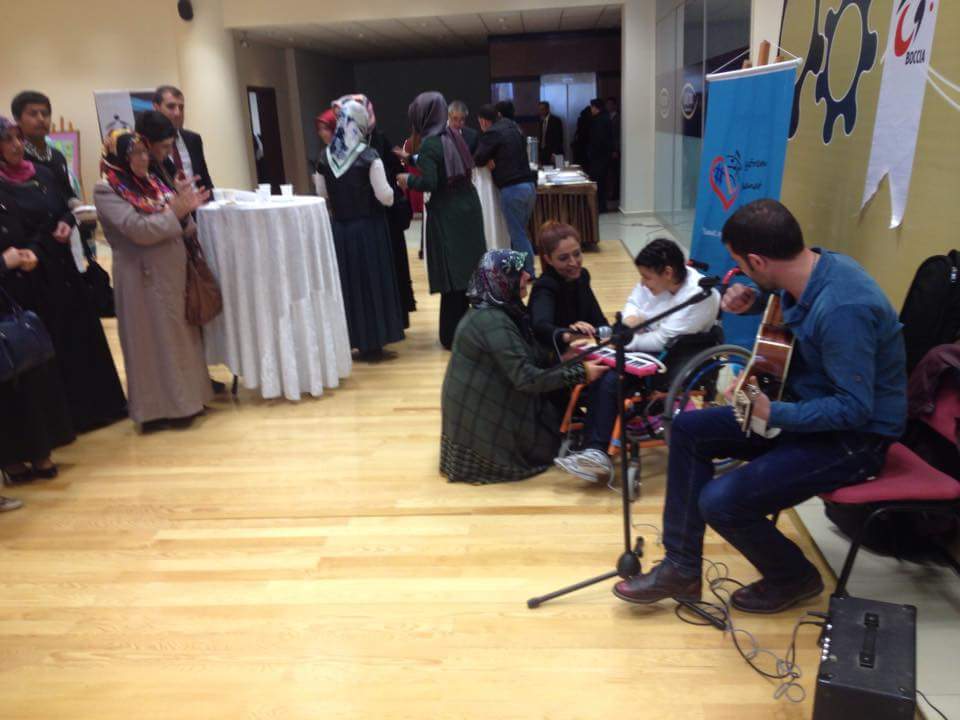 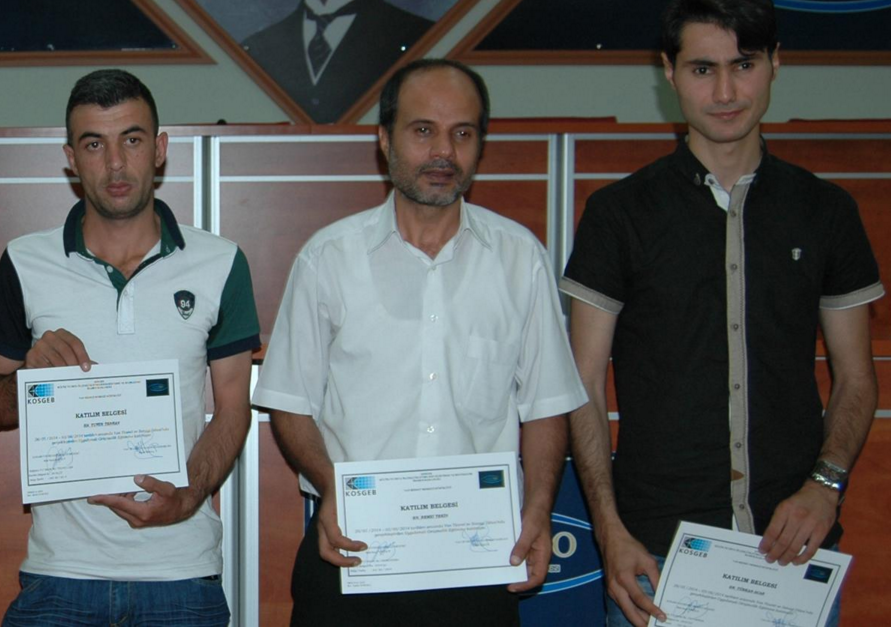 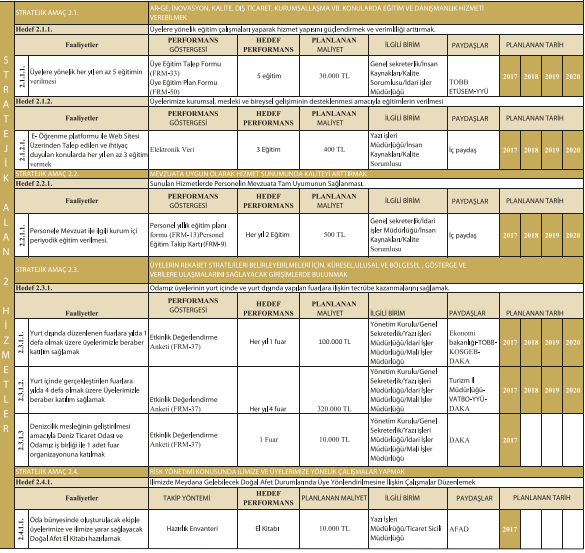 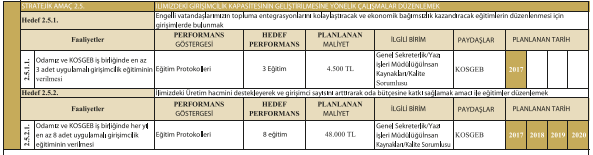 EĞİTİMİN ADIKATILAN ÜYE SAYISIHİJYEN EĞİTİMİ79İLETİŞİM VE LİDERLİK37SATIŞ PAZARLAMA8EXCEL UYGULAMALARI9YENİ TÜRK TİCARET KANUNU10HALKLA İLİŞKİLER&KRİZ YÖNETİMİ&İNSAN KAYNAKLARI22İŞVERENLER İÇİN UYUM YETENEĞİ11UYGULAMALI GİRİŞİMCİLİK 107KURUMSAL KAPASİTE GELİŞTİRME VE DIŞ TİCARET AĞI77DIŞ TİCARET EĞİTİMİ21TOPAM 381 KİŞİSeçenek MetniOranMEMNUN DEĞİLİM6,66 %YARI YARIYA MEMNUNUM20 %YÜZDE YÜZ MEMNUNUM73,33 %EĞİTİMİN ADIKATILAN ÜYE SAYISIE-FATURA E-DEFTER EĞİTİMİ125ETKİLİ İLETİŞİM VE SUNUM TEKNİKLERİ40HİJYEN EĞİTİMİ25HİJYEN EĞİTİMİ50HİJYEN EĞİTİMİ27İŞARET DİLİ EĞİTİMİ26AİLE İÇİ İLETİŞİM65UYGULAMALI GİRİŞİMCİLİK EĞİTİMİ15ŞİRKETLERDE MARKALAŞMA330UYGULAMALI GİRİŞİMCİLİK EĞİTİMİ23UYGULAMALI GİRİŞİMCİLİK EĞİTİMİ140DIŞ TİCARET EĞİTİMİ31TOBB MECLİS ÜYELERİ BİLGİLENDİRME SEMİNERİ21TOPAM 918 KİŞİSeçenek MetniOranMEMNUN DEĞİLİM6,08 %YARI YARIYA MEMNUNUM20,94%YÜZDE YÜZ MEMNUNUM72,97 %EĞİTİMİN ADIKATILAN ÜYE SAYISILİDERLİK VE YÖNETİCİLİK EĞİTİMİ36MÜŞTERİ İLİŞKİLERİ EĞİTİMİ68İŞLETME YÖNETİMİ EĞİTİMİ35MESLEKİ EĞİTİM VE AVRUPA’DA MESLEKLERİN SERBEST DOLAŞIMI SEMİNERİ154KOSGEB GİRİŞİMCİLİK EĞİTİMİ 210HİJYEN EĞİTİMİ 90FARSÇA DİL KURSU34İLK YARDIM EĞİTİMİ 35TOPLAM662Seçenek MetniOranMEMNUN DEĞİLİM6,46 %YARI YARIYA MEMNUNUM25,37%YÜZDE YÜZ MEMNUNUM68,15 %EĞİTİMİN ADIKATILAN ÜYE SAYISIPROTOKOL EĞİTİMİ16YÖNETİCİ ASTANIM OLURMUSUN20KURUMSAL İŞLETMELERDE İNOVASYON EĞİTİMİ26MESLEKİ YETERLİLİK EĞİTİMİ65KOSGEB GİRİŞİMCİLİK EĞİTİMİ /16 KURS480HİJYEN EĞİTİMİ /12 KURS855DIŞ TİCARET BİLGİLENDİRME EĞİTİMİ26İLK YARDIM EĞİTİMİ 30PAZARLAMA YÖNETİMİ VE STRATEJİK PAZARLAMA PLANLAMASI EĞİTİMİ31TOPLAM1550Seçenek MetniSayıOranMemnun Değilim96 %Yarı yarıya Memnunum3120,66 %Yüzde Yüz Memnunum11073,33 %EĞİTİMİN ADIKATILAN ÜYE SAYISIKOSGEB GİRİŞİMCİLİK EĞİTİMİ 1700HİJYEN EĞİTİMİ 4100STRATEJİK YÖNETİM VE LİDERLİK EĞİTİMİ55MÜŞTERİ İLİŞKİLERİ EĞİTİMİ 22DIŞ TİCARET YÖNETİMİ EĞİTİMİ20TOPLAM5897Seçenek MetniSayıOranMemnun Değilim174,52 %Yarı Yarıya Memnunum4821,23 %Yüzde Yüz Memnunum16174,23 %